Отчет воспитателя о проделанной работе во второй младшей группе Среда: 27.04 2020 г.Воспитатель: Гаун Елена Михайловна.
В обучении приняло участие: 7 человек Текущая образовательная деятельность данного дня осуществлялась по следующим образовательным областям: 1) 	Окружающий мир тема: «Кто построил этот дом»  2) Конструирование тема: «Кирпичики» . Родителям было предложено  сформировать у детей понятие «строитель»; совершенствовать умение сравнивать и подбирать предметы по цвету и размеру; закреплять умение делить пластилин на равные части; учить лепить кирпичики, более точно передавать характерные признаки предмета; воспитывать активность самостоятельность, уважение к людям любой профессии.Отзывы родителей и фото отчёт показал, что дети с интересом принимали участие в образовательном процессе.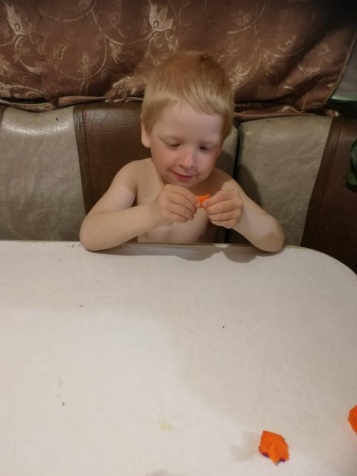 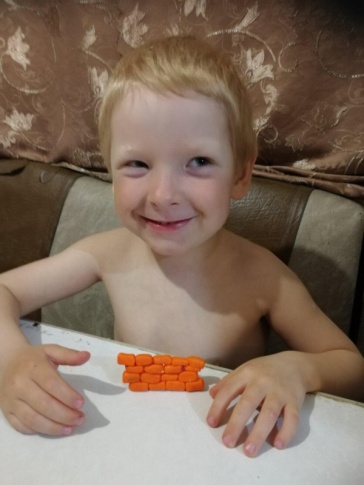 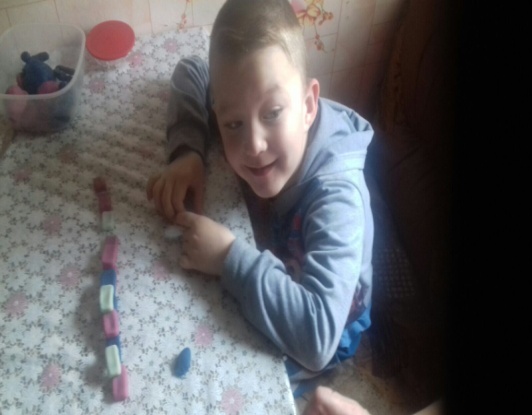 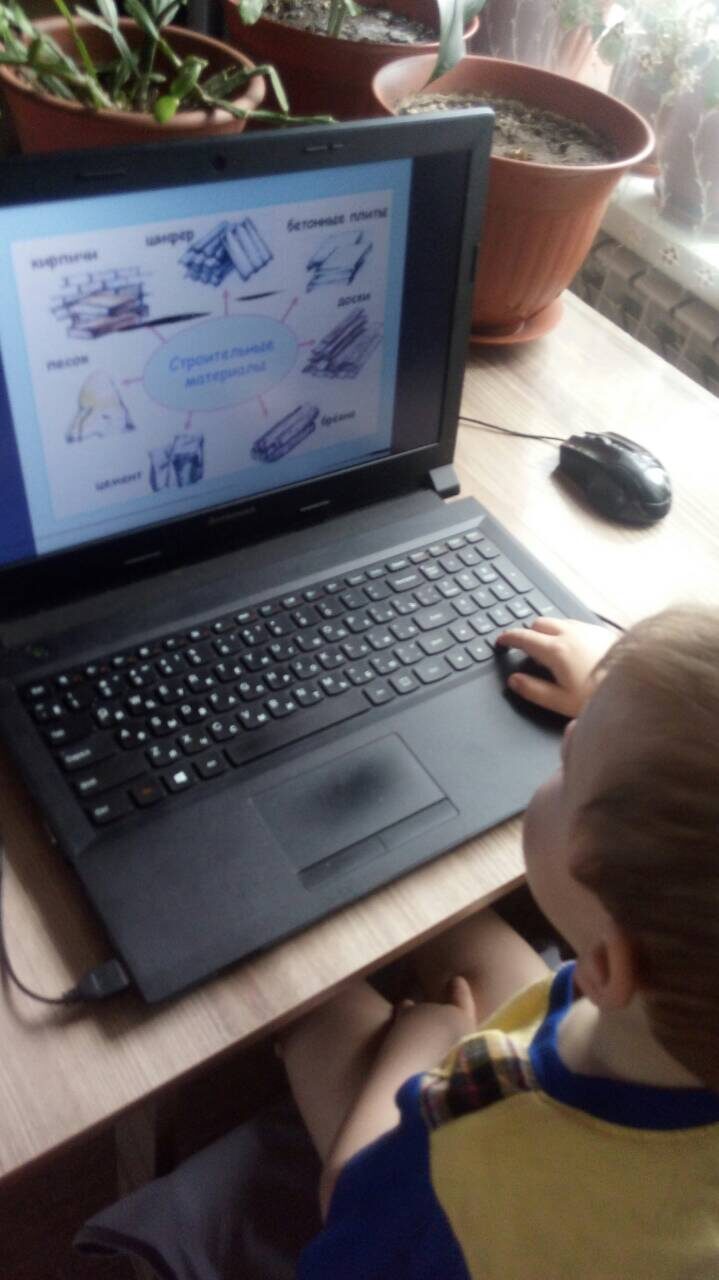 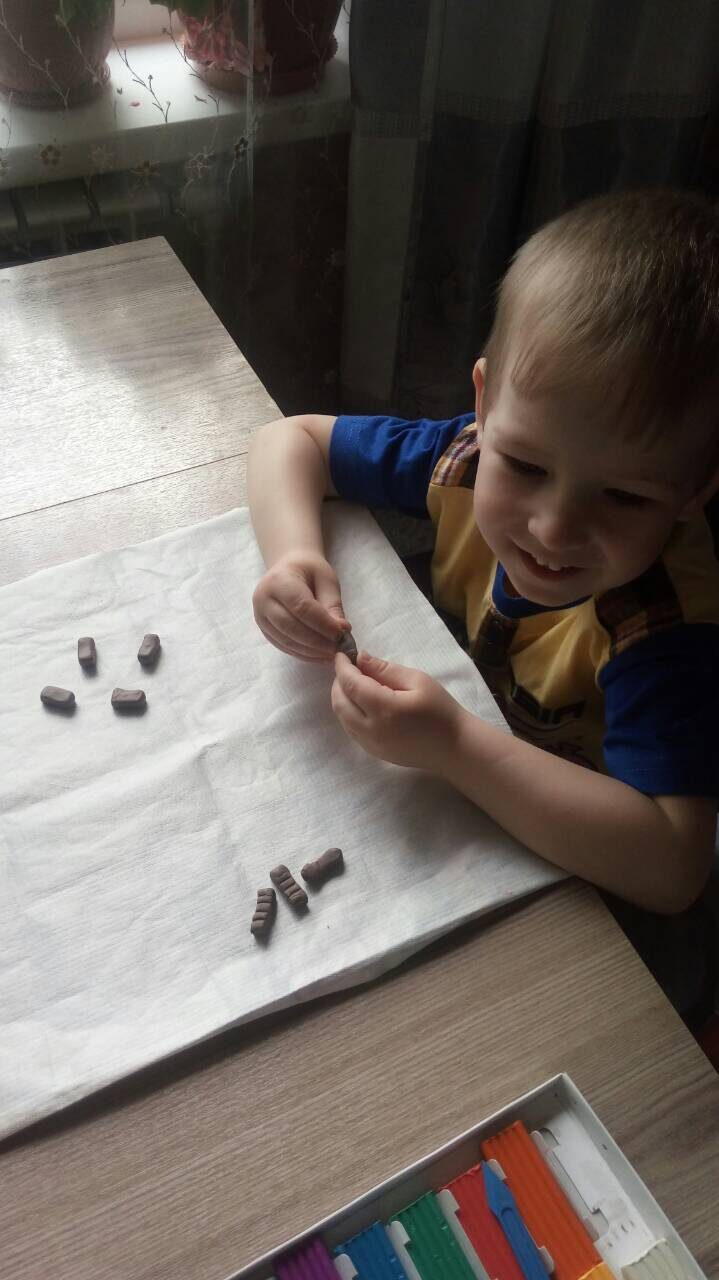 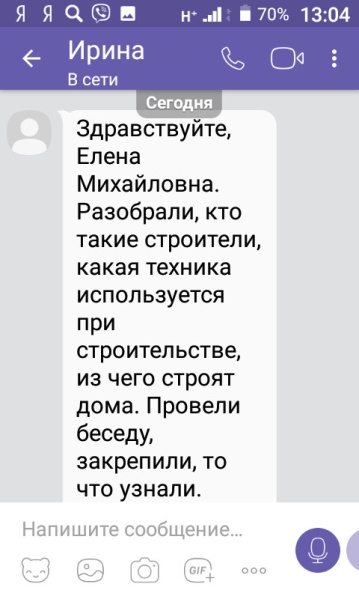 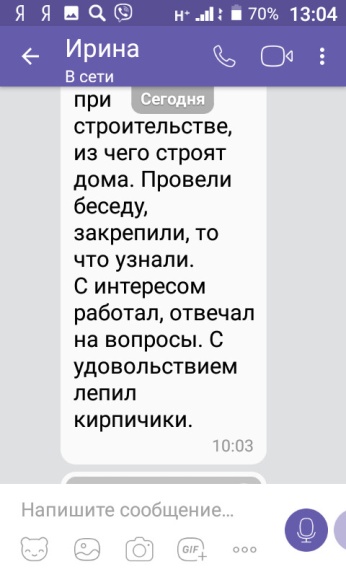 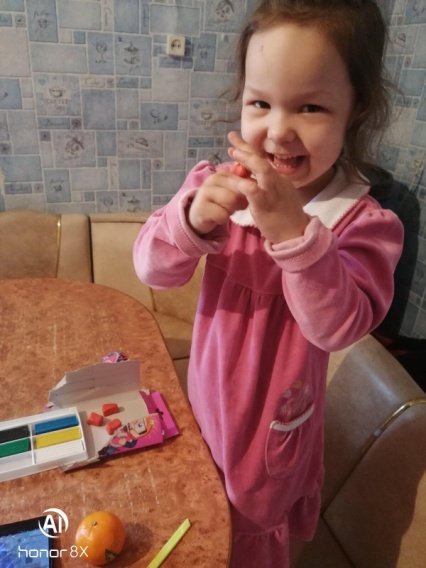 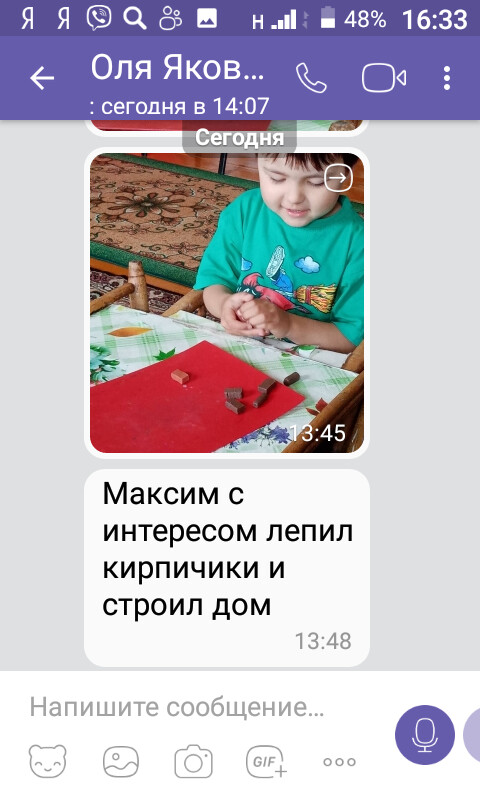 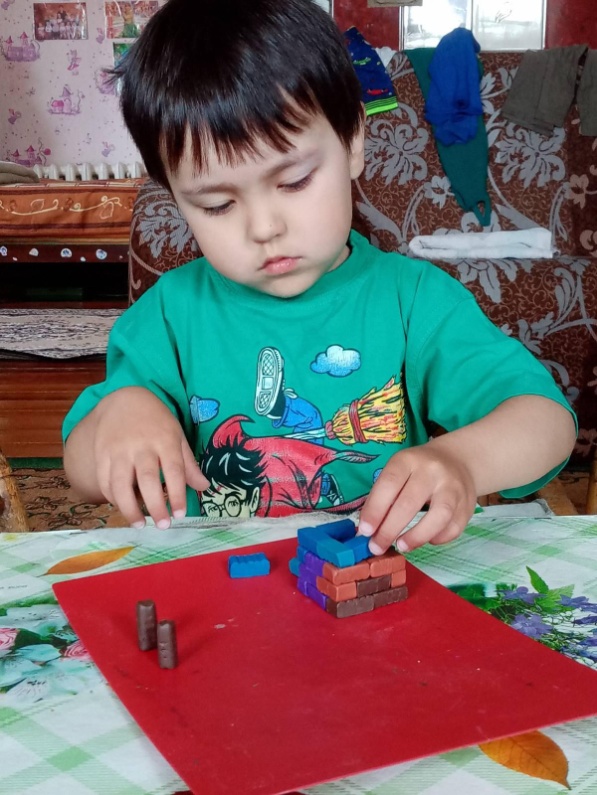 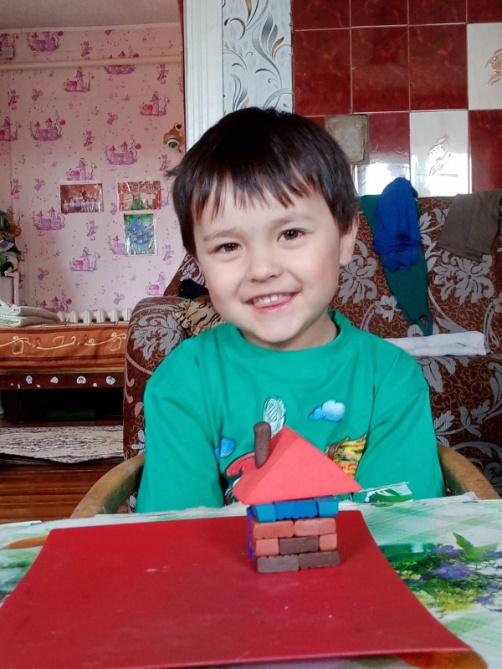 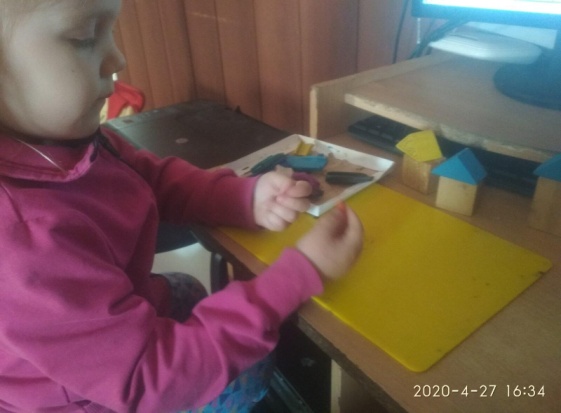 